                                                                                                                                  Załącznik nr 1 do Zarządzenia Nr  192/2023                                                                                                                           Wójta Gminy Tworóg z dnia 3 lipca  2023 r.w sprawie dowożenia uczniów niepełnosprawnych do przedszkoli, szkół lub placówek w roku szkolnym 2023/2024…………………………………………      (imię i nazwisko Wnioskodawcy) …………………………………………            (adres zamieszkania) ………………………………………..               (numer telefonu ) ………………………………………..                 (adres e-mail)    Wójt Gminy Tworóg                                                                                                     Ul. Zamkowa 16 42-690 TworógWniosekw sprawie dowozu dziecka/ucznia niepełnosprawnegodo przedszkola/szkoły/placówki w roku szkolnym 2023/2024Występuję z wnioskiem o:zwrot kosztów dowozu dziecka niepełnosprawnego i rodzica prywatnym samochodem osobowym;objęcie dziecka niepełnosprawnego bezpłatnym dowozem zorganizowanym.Dane dziecka:…………………………………………………………………….............................................................................Imię i nazwisko……………………………………………………………………………………………………………………….Data i miejsce urodzenia……………………………………………………………………………………………………………………….Adres zamieszkania……………………………………………………………………………………………………………………….……………………………………………………………………………………………………………………….Pełna nazwa oraz adres przedszkola/szkoły /ośrodka, do którego dziecko będzie uczęszczało w roku szkolnym 2023/2024Klasa …………………..                  ……………………………………………………………………………………………………………………….……………………………………………………………………………………………………………………….Dodatkowe informacje o potrzebach i zachowaniu dziecka np. dziecko porusza się o kulach, na wózku inwalidzkim, jest agresywne itd.Informacje dotyczące pojazdu, którym dowożony będzie uczeń w przypadku kiedy dowóz zapewniają rodzice/opiekunowie prawni dziecka.Informacje dotyczące trasy dowozu, w przypadku kiedy dowóz zapewniają rodzice/opiekunowie prawni dziecka.Oświadczam, że podane we wniosku informacje są zgodne ze stanem faktycznym i zobowiązuję się do okazania Świadectwa zgodności WE lub zaświadczenia od producenta pojazdu ze wskazaniem nr VIN o średnim zużyciu paliwa w jednostkach na 100 km, dowodu rejestracyjnego pojazdu i zaświadczania o miejscu zatrudnienia w przypadku wątpliwości co do poprawności danych zawartych we wniosku.									….…………………………	(podpis wnioskodawcy)Nr rachunku bankowego, na który należy przelać zwrot kosztów dowozu, w przypadku gdy dowóz i opiekę zapewniają rodzice (CZYTELNIE):Dokumenty dołączone do wniosku:* dołączone do wniosku dokumenty zaznaczyć krzyżykiemOświadczenie wnioskodawcy:Oświadczam, że:wszystkie dane we wniosku są zgodne z prawdąprzyjąłem /przyjęłam do wiadomości, że podane we wniosku informacje będą kontrolowane.Zobowiązuję się do niezwłocznego powiadomienia Urzędu Gminy Tworóg w formie pisemnej lub telefonicznej o rezygnacji z dowozu mojego dziecka do wyżej wymienionego przedszkola/szkoły/placówki** ** Niepotrzebne skreślić            Tworóg, dnia ……………………					….…………………………	(podpis wnioskodawcy)Zasady dotyczące transportu zbiorowego:Dowóz dzieci odbywa się od poniedziałku do piątku we wszystkie dni nauki szkolnej, zgodnie z kalendarzem danego roku szkolnego i dotyczy wyłącznie obowiązkowych zajęć edukacyjnych (nie dotyczy zajęć pozalekcyjnych).Dowóz odbywa się o ściśle określonych godzinach, uzgodnionych na początku roku szkolnego pomiędzy rodzicem/opiekunem prawnym a przewoźnikiem na podstawie tygodniowego i stałego planu zajęć lekcyjnych.Zmiany godzin dowozu w trakcie roku szkolnego mogą być dokonywane w porozumieniu 
z przewoźnikiem oraz za zgodą rodziców dzieci dowożonych na danej trasie.Dziecko z rodzicem/opiekunem prawnym lub osobą upoważnioną są zobowiązani do oczekiwania na pojazd w miejscu i czasie ustalonym z przewoźnikiem. Pojazd oczekuje na dziecko w drodze do szkoły maksymalnie do 2 minut.Po zakończeniu zajęć lekcyjnych opiekun odbiera dziecko od nauczycieli w szkole i po dowiezieniu pod dom przekazuje pod opiekę rodzica/opiekuna prawnego lub osobie upoważnionej wskazanej w niniejszym wniosku.Rodzic/opiekun prawny jest zobowiązany do zapewnienia stałego kontaktu telefonicznego z przewoźnikiem.Zgodnie z art. 13 Rozporządzenia Parlamentu Europejskiego i Rady (UE) 2016/679 
z dnia 27 kwietnia 2016 r. w sprawie ochrony osób fizycznych w związku z przetwarzaniem danych osobowych i w sprawie swobodnego przepływu takich danych oraz uchylenia dyrektywy 95/46/WE (4.5.2016 L 119/38 Dziennik Urzędowy Unii Europejskiej PL) zwanego dalej rozporządzeniem 2016/679 RODO informuję, że: Administratorem danych osobowych Państwa i Państwa dzieci jest: Gmina Tworóg 
z siedzibą Urzędu Gminy w Tworogu przy ul. Zamkowej 16, 42-690 Tworóg, 
której przedstawicielem jest Wójt Gminy Tworóg, z którym można się skontaktować 
pod nr telefonu: (32) 285 74 93 lub pisząc na adres email: gmina@tworog.pl;Inspektor Ochrony Danych Osobowych - Przemysław Kawa, kontakt: 
e-mail: iod@csw.edu.pl;Dane osobowe Państwa i Państwa dzieci są przetwarzane na podstawie art. 6 ust. 1 lit. c oraz art. 9 ust. 2 lit b rozporządzenia 2016/679 RODO w celu związanym realizacja obowiązku dowożenia dzieci do szkoły/placówki;Dane osobowe Państwa i Państwa dzieci będą przetwarzane wyłącznie przez okres niezbędny do realizacji celów przetwarzania tj. realizacja obowiązku dowożenia dzieci 
do szkoły/placówki (oraz okres 5 lat po jego zakończeniu korzystania z dowozów);Dane osobowe Państwa i Państwa dzieci mogą zostać udostępnione osobom i podmiotom uprawnionym na podstawie przepisów prawa;Dane osobowe Państwa i Państwa dzieci nie będą przekazywane do państwa trzeciego 
ani do organizacji międzynarodowej;Przysługuje Państwu prawo do żądania od administratora: usunięcia swoich danych 
lub ograniczenia przetwarzania-jeśli takie prawa okażą się zasadne oraz prawo 
do przenoszenia danych, dostępu do swoich danych i otrzymania ich kopii a także prawo do sprostowania (poprawiania) swoich danych.Mają Państwo prawo wniesienia skargi do Prezesa Urzędu Ochrony Danych Osobowych, ul. Stawki 2, 00-193 Warszawa;Podanie danych jest wymogiem ustawowym wynikającym z: art. 32 ust. 5 – 6, art. 39 
ust. 3 pkt 1, art. 39 ust. 4 pkt 1 –2 ustawy z dnia 14 grudnia 2016 r. Prawo oświatowe 
(t. j.: Dz. U. z 2020, poz. 910 ze zm.) i jest niezbędne do spełnienia przez nas obowiązku dowożenia uczniów i zapewnienia im opieki. W przypadku gdy Państwo nie podacie nam danych osobowych, nie będziemy mogli zrealizować obowiązku dowożenia i opieki dziecka do przedszkola/szkoły/placówki.Dane osobowe Państwa i Państwa dzieci nie będą podlegały zautomatyzowanym procesom podejmowania decyzji, w tym profilowaniu.                                                                                                                                  Załącznik nr 2 do Zarządzenia Nr 192/2023                                                                                                                           Wójta Gminy Tworóg z dnia 3 lipca  2023 r.w sprawie dowożenia uczniów niepełnosprawnych do przedszkoli, szkół lub placówek w roku szkolnym 2023/2024Umowa Nr……………..określająca zasady zwrotu kosztów przejazdu ucznia niepełnosprawnego oraz rodzica do przedszkola/szkoły/placówki prywatnym samochodem osobowymZawarta w dniu......................................... pomiędzy Gminą Tworóg, reprezentowaną przez Wójta Gminy Tworóg, Eugeniusza GwoździaZwaną dalej GminąaPanią /Panem……………….........................................................................................................zam. ..............................................................................................................................................Rodzicem (opiekunem prawnym) ucznia …………………….....................................................
zam.……………………………………………………………...................................................Seria i nr dowodu osobistego……………………………………………………………………PESEL…………………………………………………………………………………………...Zwanym dalej Rodzicem§ 1.Gmina Tworóg realizując obowiązek wynikający z art. 32 ust. 6 oraz art.39 ust.4 ustawy z dnia 14 grudnia 2016 r. Prawo oświatowe (t. j.: Dz. U. z 2020 r. poz. 910 z późn. zm.) w zakresie zapewnienie dowożenia i opieki dziecka/ucznia niepełnosprawnego (imię i nazwisko) ..................................................................................................................................... do następującej placówki: (nazwa i adres placówki) ……………………………………….………………………………………......................................………………………………………….., powierza ten obowiązek Rodzicowi Pani/u …………………………………………….. zamieszkałej/emu: (miejsce zamieszkania) ......................................................................................................................................................, która/y bierze za dowożenie pełną odpowiedzialność.§ 2.Rodzic oświadcza, że: jest właścicielem samochodu osobowego marki …………………………… o numerze rejestracyjnym …………................................. z silnikiem diesel/benzyna/gaz o pojemności  …….............cm ³, rok produkcji:………….................…;będzie wykorzystywał własny samochód do przewożenia dziecka niepełnosprawnego…………........................................zamieszkałego…………....................................................................................... do przedszkola/szkoły/placówki drogami publicznymi na trasie:miejsce zamieszkania - szkoła/przedszkole/placówka - miejsce zamieszkania 
i z powrotem,miejsce zamieszkania - szkoła/przedszkole/placówka - miejsce pracy i z powrotem, biorąc za nie odpowiedzialność i opiekując się nim w czasie przewozu;oświadcza, że liczba kilometrów z miejsca zamieszkania Rodzica do miejsca pracy 
i z powrotem (bez dowozu dziecka do szkoły) wynosi …………….km dziennie;oświadcza, że liczba kilometrów z miejsca zamieszkania Rodzica do przedszkola/szkoły/ placówki i z powrotem wynosi …………….km dziennie;posiada ważne ubezpieczenie NW i OC na czas transportu dziecka niepełnosprawnego.§ 3.Rodzic ponosi wszelką odpowiedzialność za ewentualne szkody wynikające z wypadków lub wszelkiego rodzaju zdarzeń wynikłych w czasie dowożenia i opieki nad uczniem.Obowiązkiem Rodzica jest zapewnienie właściwego stanu technicznego pojazdu, którym przewożone będzie dziecko niepełnosprawne.Gmina nie bierze odpowiedzialności za wypadki i zdarzenia jakiegokolwiek typu, 
w wyniku których nastąpi w szczególności szkoda materialna, uszkodzenie ciała czy śmierć, spowodowana działalnością opiekuna. § 4.Odległość pomiędzy miejscem zamieszkania a przedszkolem/szkołą/placówką wynosi …………… km.§ 5.Zwrot kosztów przejazdu na trasie, o której mowa w § 2 pkt 2, realizowany będzie przez Gminę w okresie od ………………........ do dnia zakończenia zajęć w roku szkolnym …………... Pisemne rozliczenie wraz z potwierdzeniem pobytu dziecka w przedszkolu/szkole /placówce dokonanym przez administrację przedszkola/szkoły/placówki Rodzice są zobowiązani przedstawić do 10 dnia każdego miesiąca następującego po miesiącu, w którym zrealizowano dowóz ucznia, w miesiącach od stycznia do listopada. Natomiast w miesiącu grudniu – do dnia 23 grudnia. Wzór druku rozliczenia stanowi załącznik nr 1 do umowy.Wypłata nastąpi na wskazane konto bankowe ……………………………………………………………………………………………….do ostatniego dnia roboczego następnego miesiąca za miesiąc poprzedni. Środki finansowe zabezpieczone są w planie finansowym Gminy Tworóg.§ 6.Wysokość miesięcznej kwoty zwrotu kosztów dowozu ucznia niepełnosprawnego oraz jego rodzica samochodem jest obliczana w sposób następujący: iloczyn jednorazowego przewozu (obliczonego wg wzoru) oraz liczby przejazdów w miesiącu.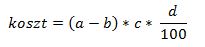  gdzie:a – liczba kilometrów przewozu drogami publicznymi z miejsca zamieszkania do przedszkola, oddziału przedszkolnego w szkole podstawowej, innej formy wychowania przedszkolnego, ośrodka rewalidacyjno- wychowawczego, szkoły podstawowej albo szkoły ponadpodstawowej, a także przewozu rodzica z tego miejsca do miejsca zamieszkania lub miejsca pracy i z powrotem,b – liczba kilometrów przewozu drogami publicznymi z miejsca zamieszkania rodzica do miejsca pracy i z powrotem, jeżeli nie wykonywałby przewozu, o którym mowa w 
lit. a,c – średnia cena jednostki paliwa w danej gminie, właściwego dla danego pojazdu,
d – średnie zużycie paliwa w jednostkach na 100 kilometrów dla danego pojazdu według danych producenta pojazdu.Warunkiem zwrotu kosztów przejazdu jest przedstawienie przez opiekuna dziecka poświadczenia potwierdzającego ilość dni, w których dziecko uczęszczało do placówki, o której mowa w §2 pkt 1. Dane dotyczące liczby dni, w których dziecko uczęszczało na zajęcia lekcyjne, potwierdza przedszkole/szkoła/placówka, do której dziecko uczęszcza. Nie przysługuje refundacja kosztów przejazdu za dni nieobecności ucznia w placówce oświatowej.Rodzic zobowiązany jest do realizacji dowozu dziecka w dniach nauki szkolnej oraz w dniach, w których obecność ucznia w przedszkolu/szkole/placówce jest konieczna ze względu na organizacje zajęć (np. rekolekcje szkolne, odpracowywanie zajęć za inny dzień itp.).§ 7.Umowę zawiera się na okres od ……………………....… do ……………………..............Każdej ze stron przysługuje prawo jej rozwiązania za uprzednim dwutygodniowym terminem wypowiedzenia. § 8.Umowę sporządzono w trzech jednobrzmiących egzemplarzach, dwa egzemplarze dla Gminy Tworóg i jeden dla Rodzica.§ 9.Wszelkie zmiany umowy wymagają formy pisemnej pod rygorem nieważności.§ 10.W sprawach nieunormowanych niniejszą umową mają zastosowanie przepisy Kodeksu Cywilnego............................................................			...........................................................                    Rodzic                                                                            Gmina Tworóg                                                                                                 Załącznik nr 1 do umowy Oświadczenie o organizowaniu przejazdu dziecka niepełnosprawnego i opiekuna 
do przedszkola/szkoły/placówki* prywatnym samochodem osobowym CZĘŚĆ I wypełniają rodzice/opiekunowie prawni……………………………………				Tworóg, dnia. ………………….....   Imię i nazwisko rodzica/opiekuna prawnego…………………………………………………………………………                                adresOświadczam, że od ………………… do ……………………, zgodnie z umową nr …………..............z dnia …………...........…  zapewniałem/łam* na własny koszt dowożenie i opiekę w trakcie przejazdu  mojego dziecka………………………………………………………………………………………….. na trasie z miejsca zamieszkania do …………………..……………………………………… ………………………………………………………………………………………..………….                                                                               nazwa przedszkola/szkoły/placówki oraz adresŁączna liczba dni dowożenia w ww. okresie wynosiła ……………  …………………………………………    podpis rodzica CZĘŚĆ II – POTWIERDZENIE OBECNOŚCI DZIECKA/UCZNIAwypełnia dyrektor przedszkola/szkoły/placówki…………………………, dnia………………………..               miejscowość i data…………………………………………………                                            pieczęć placówkiPotwierdzam liczbę  ……….... dni obecności dziecka/ucznia …………………………………   imię i nazwisko dziecka/ucznia w przedszkolu/szkole/placówce* w okresie od .……………… do …………….W tym czasie dziecko nie korzystało/korzystało z ….........… dni* całodobowego zakwaterowania w internacie/grupie wychowawczej placówki.…………………………………………………          podpis i pieczęć dyrektora	* - niepotrzebne skreślićCZĘŚĆ III – ROZLICZENIELiczba dni faktycznego dowozu w okresie rozliczeniowym………………………………........Najkrótsza odległość z miejsca zamieszkania do placówki …………………………km 
(w/g umowy)Stawka dzienna zwrotu kosztów objętych niniejszą umową wynosi .….................................. złObliczenie kwoty zwrotu  koszt = (a-b) *c * 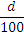 gdzie:a – liczba kilometrów przewozu drogami publicznymi z miejsca zamieszkania 
do przedszkola, oddziału przedszkolnego w szkole podstawowej, innej formy wychowania przedszkolnego, ośrodka rewalidacyjno- wychowawczego, szkoły podstawowej albo szkoły ponadpodstawowej, a także przewozu rodzica z tego miejsca do miejsca zamieszkania 
lub miejsca pracy i z powrotem,b – liczba kilometrów przewozu drogami publicznymi z miejsca zamieszkania rodzica 
do miejsca pracy i z powrotem, jeżeli nie wykonywałby przewozu, o którym mowa w lit. a,c – średnia cena jednostki paliwa w danej gminie, właściwego dla danego pojazdu,d – średnie zużycie paliwa w jednostkach na 100 kilometrów dla danego pojazdu według danych producenta pojazdu.Kwota do zwrotu ………………… zł 
(słownie ……………………………………………........................................................……...)Nr rachunku bankowego wskazany w umowie przez rodziców/opiekunów prawnych: …………………………………………………………………………………………………Termin płatności:…………………………………………………………………………………………………Sprawdził pod względem merytorycznym:…………………………………………………          data, podpis i pieczęć pracownika1.Marka samochodu2.Model3.Rok produkcji4.Numer rejestracyjny samochodu5.Numer dowodu rejestracyjnego6.Pojemność skokowa silnika w cm3………… cm37.Średnie zużycie paliwa na 100 km samochodu według danych producenta:Należy podać według informacji o średnim zużyciu paliwa wskazanej w świadectwie zgodności WE lub z zaświadczenia od producenta pojazdu ze wskazaniem nr VIN o średnim zużyciu paliwa w jednostkach na 100 km – w cyklu miejskim.…………. l/100 km8.Silnik samochodu napędzany jest:benzyną silnikową bezołowiową 95 oktanową,olejem napędowym,gazem LPG.(właściwe podkreślić)1.Liczba kilometrów z miejsca zamieszkania do przedszkola/ szkoły/placówki (w jedną stronę)……… kmPunkty 2, 3 i 4 należy wypełnić, jeśli dowóz dziecka odbywa się na trasie przejazdu rodzica/prawnego opiekuna do miejsca pracy.Punkty 2, 3 i 4 należy wypełnić, jeśli dowóz dziecka odbywa się na trasie przejazdu rodzica/prawnego opiekuna do miejsca pracy.Punkty 2, 3 i 4 należy wypełnić, jeśli dowóz dziecka odbywa się na trasie przejazdu rodzica/prawnego opiekuna do miejsca pracy.2.Liczba kilometrów z przedszkola/szkoły/placówki do miejsca pracy rodzica……… km3.………………………………………………………………………………………………Adres miejsca pracy rodzica/ prawnego opiekuna………………………………………………………………………………………………Adres miejsca pracy rodzica/ prawnego opiekuna4.Liczba kilometrów z miejsca zamieszkania do miejsca pracy rodzica……… kmLp.Nazwa dokumentu*1Kserokopia aktualnego orzeczenia o niepełnosprawności ucznia.2Kserokopia aktualnego orzeczenia o potrzebie kształcenia specjalnego 
lub o potrzebie zajęć rewalidacyjno-wychowawczych dziecka.3Zaświadczenie z przedszkola/szkoły/ośrodka, w którym dziecko będzie realizowało w danym roku szkolnym roczne przygotowanie przedszkolne lub obowiązek szkolny/nauki4Kserokopia skierowania ucznia do kształcenia specjalnego w danej placówce (dotyczy tylko szkół i ośrodków specjalnych)5Inne dokumenty: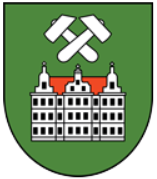 Klauzula informacyjna z art. 13 RODO 
(realizacja obowiązku dowożenia dzieci do przedszkola/szkoły/placówki)